戦略会議　手順　　　　　　　　　　　　　　　　　　　　　　　　　　　　　　　　　　　　　　２年　　　組　　　　　番　氏名　　　　　　　　　　　　　　　　　　　　１，『企画書＋実物大スケッチ』を、一枚の写真で撮影する戦略会議のFormsを開く　※これは、『Formsの編集画面』といいます自分の番号の質問に行き、氏名と商品名を入力して、『企画書＋スケッチの画像』（１枚）　の画像をアップロードしてください。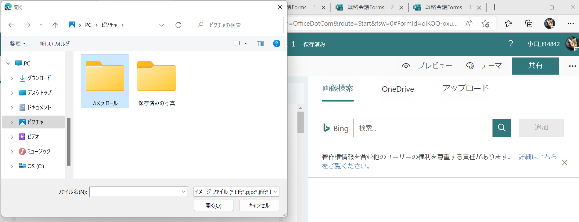 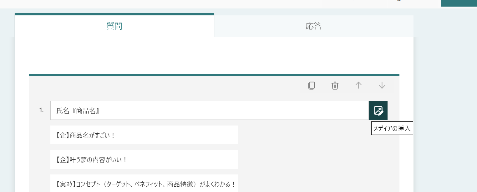 【スタート合図します】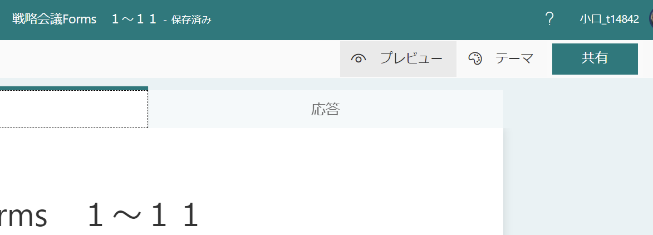 『👀プレビュー』をクリックし、アンケートに答えてください。　🌟最後必ず『送信』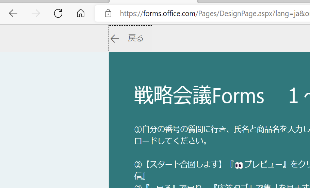 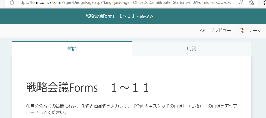 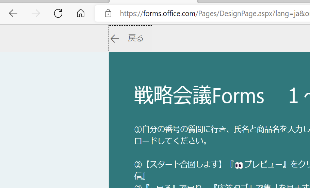 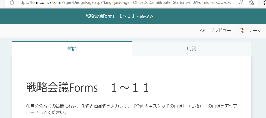 『←戻る』で戻り、『応答』タブで集計を見ます。自分のところの結果を、下記に書き出します。【自分の発表に対するアンケート結果】今後の制作に生かしたいこと（アンケートの結果で考えたこと・みんなの発表を見て気づいたこと）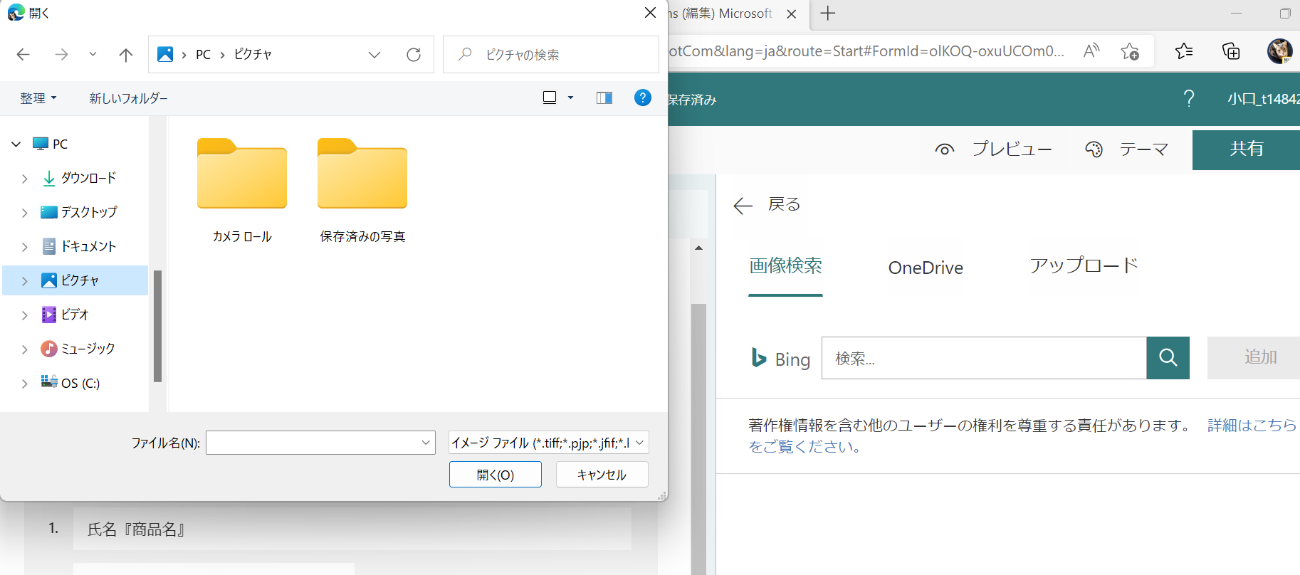 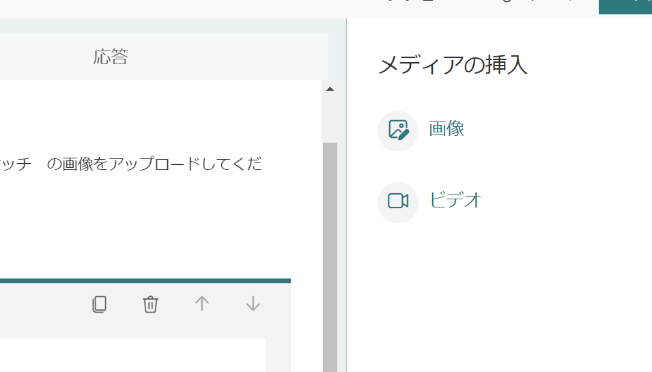 ランク内容（オプション）考察（理由を想像してみよう）１ランク内容（オプション）考察（理由を想像してみよう）４